  	  INSCRIPTION	       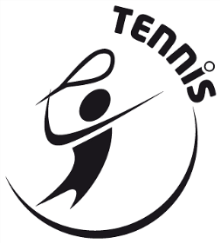 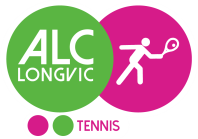                                                            ANNEE  SPORTIVE  2022-2023

*  Sur présentation d’une carte d’étudiant en cours de validité 
**   Supplément de 10 € (frais de traitement)  
Paiement obligatoire avec l'inscription  NOMPrénomPrénomPrénomDate de NaissanceDate de NaissanceDate de NaissanceDate de NaissanceDate de NaissanceNom représentant légalNom représentant légalNom représentant légalNom représentant légalNom représentant légalNom représentant légalNom représentant légalNom représentant légalNom représentant légalNom représentant légalNom représentant légalNom représentant légalN° TelPortablePortablePortablePortablePortablePortableFixeFixeFixeFixeFixeFixeFixeAdresseAdresseAdresseAdresseN°N°RueRueRueRueCode PostalCode PostalCode PostalCode PostalVilleVilleVilleAdresse  MailAdresse  MailAdresse  MailAdresse  MailAdresse  MailProfessionProfessionProfessionProfessionPèrePèrePèreMèreMèreMèreMèreN° licenceN° licenceN° licenceN° licenceClass. 2022Class. 2022Class. 2022Class. 2022Class. 2022Class. 2022Class. 2022Class. 2022Club 2021-2022Club 2021-2022Club 2021-2022Club 2021-2022Club 2021-2022Club 2021-2022Club 2021-2022Club 2021-2022Club 2021-2022Club 2021-2022Club 2021-2022Club 2021-2022Club 2021-2022Club 2021-2022TARIFS 2022-2023TARIFS 2022-2023TARIFS 2022-2023TARIFS 2022-2023TARIFS 2022-2023TARIFS 2022-2023TARIFS 2022-2023TARIFS 2022-2023TARIFS 2022-2023TARIFS 2022-2023TARIFS 2022-2023TARIFS 2022-2023TARIFS 2022-2023TARIFS 2022-2023TARIFS 2022-2023TARIFS 2022-2023TARIFS 2022-2023TARIFS 2022-2023TARIFS 2022-2023TARIFS 2022-2023TARIFS 2022-2023TARIFS 2022-2023TARIFS 2022-2023TARIFS 2022-2023TARIFS 2022-2023TARIFS 2022-2023TARIFS 2022-2023TARIFS 2022-2023TARIFS 2022-2023TARIFS 2022-2023TARIFS 2022-2023TARIFS 2022-2023TARIFS 2022-2023TARIFS 2022-2023TARIFS 2022-2023TARIFS 2022-2023TARIFS 2022-2023TARIFS 2022-2023TARIFS 2022-2023TARIFS 2022-2023TARIFS 2022-2023TARIFS 2022-2023TARIFS 2022-2023TARIFS 2022-2023TARIFS 2022-2023TARIFS 2022-2023TARIFS 2022-2023TARIFS 2022-2023TARIFS 2022-2023TARIFS 2022-2023TARIFS 2022-2023TARIFS 2022-2023TARIFS 2022-2023TARIFS 2022-2023TARIFS 2022-2023TARIFS 2022-2023TARIFS 2022-2023TARIFS 2022-2023TARIFS 2022-2023TARIFS 2022-2023TARIFS 2022-2023TARIFS 2022-2023TARIFS 2022-2023TARIFS 2022-2023TARIFS 2022-2023TARIFS 2022-2023ADULTES  (nés en 2004 et avant) 
ADULTES  (nés en 2004 et avant) 
ADULTES  (nés en 2004 et avant) 
ADULTES  (nés en 2004 et avant) 
ADULTES  (nés en 2004 et avant) 
ADULTES  (nés en 2004 et avant) 
ADULTES  (nés en 2004 et avant) 
ADULTES  (nés en 2004 et avant) 
ADULTES  (nés en 2004 et avant) 
ADULTES  (nés en 2004 et avant) 
ADULTES  (nés en 2004 et avant) 
ADULTES  (nés en 2004 et avant) 
ADULTES  (nés en 2004 et avant) 
ADULTES  (nés en 2004 et avant) 
ADULTES  (nés en 2004 et avant) 
ADULTES  (nés en 2004 et avant) 
ADULTES  (nés en 2004 et avant) 
ADULTES  (nés en 2004 et avant) 
ADULTES  (nés en 2004 et avant) 
ADULTES  (nés en 2004 et avant) 
ADULTES  (nés en 2004 et avant) 
ADULTES  (nés en 2004 et avant) 
ADULTES  (nés en 2004 et avant) 
ADULTES  (nés en 2004 et avant) 
ADULTES  (nés en 2004 et avant) 
ADULTES  (nés en 2004 et avant) 
ADULTES  (nés en 2004 et avant) 
ADULTES  (nés en 2004 et avant) 
ADULTES  (nés en 2004 et avant) 
ADULTES  (nés en 2004 et avant) 
ADULTES  (nés en 2004 et avant) 
ADULTES  (nés en 2004 et avant) 
ADULTES  (nés en 2004 et avant) 
ADULTES  (nés en 2004 et avant) 
ADULTES  (nés en 2004 et avant) 
ADULTES  (nés en 2004 et avant) 
ADULTES  (nés en 2004 et avant) 
ADULTES  (nés en 2004 et avant) 
ADULTES  (nés en 2004 et avant) 
ADULTES  (nés en 2004 et avant) 
SAISON  2022-2023SAISON  2022-2023SAISON  2022-2023SAISON  2022-2023SAISON  2022-2023SAISON  2022-2023SAISON  2022-2023SAISON  2022-2023SAISON  2022-2023SAISON  2022-2023SAISON  2022-2023SAISON  2022-2023SAISON  2022-2023SAISON  2022-2023SAISON  2022-2023SAISON  2022-2023SAISON  2022-2023SAISON  2022-2023SAISON  2022-2023SAISON  2022-2023SAISON  2022-2023SAISON  2022-2023SAISON  2022-2023SAISON  2022-2023SAISON  2022-2023SAISON  2022-2023ADHESION SEULE (libre)  -  Licence FFT - Accès aux courts ADHESION SEULE (libre)  -  Licence FFT - Accès aux courts ADHESION SEULE (libre)  -  Licence FFT - Accès aux courts ADHESION SEULE (libre)  -  Licence FFT - Accès aux courts ADHESION SEULE (libre)  -  Licence FFT - Accès aux courts ADHESION SEULE (libre)  -  Licence FFT - Accès aux courts ADHESION SEULE (libre)  -  Licence FFT - Accès aux courts ADHESION SEULE (libre)  -  Licence FFT - Accès aux courts ADHESION SEULE (libre)  -  Licence FFT - Accès aux courts ADHESION SEULE (libre)  -  Licence FFT - Accès aux courts ADHESION SEULE (libre)  -  Licence FFT - Accès aux courts ADHESION SEULE (libre)  -  Licence FFT - Accès aux courts ADHESION SEULE (libre)  -  Licence FFT - Accès aux courts ADHESION SEULE (libre)  -  Licence FFT - Accès aux courts ADHESION SEULE (libre)  -  Licence FFT - Accès aux courts ADHESION SEULE (libre)  -  Licence FFT - Accès aux courts ADHESION SEULE (libre)  -  Licence FFT - Accès aux courts ADHESION SEULE (libre)  -  Licence FFT - Accès aux courts ADHESION SEULE (libre)  -  Licence FFT - Accès aux courts ADHESION SEULE (libre)  -  Licence FFT - Accès aux courts ADHESION SEULE (libre)  -  Licence FFT - Accès aux courts ADHESION SEULE (libre)  -  Licence FFT - Accès aux courts ADHESION SEULE (libre)  -  Licence FFT - Accès aux courts ADHESION SEULE (libre)  -  Licence FFT - Accès aux courts ADHESION SEULE (libre)  -  Licence FFT - Accès aux courts ADHESION SEULE (libre)  -  Licence FFT - Accès aux courts ADHESION SEULE (libre)  -  Licence FFT - Accès aux courts ADHESION SEULE (libre)  -  Licence FFT - Accès aux courts ADHESION SEULE (libre)  -  Licence FFT - Accès aux courts ADHESION SEULE (libre)  -  Licence FFT - Accès aux courts ADHESION SEULE (libre)  -  Licence FFT - Accès aux courts ADHESION SEULE (libre)  -  Licence FFT - Accès aux courts ADHESION SEULE (libre)  -  Licence FFT - Accès aux courts ADHESION SEULE (libre)  -  Licence FFT - Accès aux courts ADHESION SEULE (libre)  -  Licence FFT - Accès aux courts ADHESION SEULE (libre)  -  Licence FFT - Accès aux courts ADHESION SEULE (libre)  -  Licence FFT - Accès aux courts ADHESION SEULE (libre)  -  Licence FFT - Accès aux courts ADHESION SEULE (libre)  -  Licence FFT - Accès aux courts ADHESION SEULE (libre)  -  Licence FFT - Accès aux courts 200 €200 €200 €200 €200 €200 €200 €200 €200 €200 €200 €200 €200 €200 €200 €200 €200 €200 €200 €200 €200 €200 €ENTRAINEMENTENTRAINEMENTENTRAINEMENTENTRAINEMENTENTRAINEMENTENTRAINEMENTENTRAINEMENTENTRAINEMENTENTRAINEMENTENTRAINEMENTENTRAINEMENTENTRAINEMENTENTRAINEMENTENTRAINEMENTENTRAINEMENTENTRAINEMENTENTRAINEMENTENTRAINEMENTENTRAINEMENTENTRAINEMENTENTRAINEMENTENTRAINEMENTENTRAINEMENTENTRAINEMENTENTRAINEMENT1 séance1 séance1 séance1 séance1 séance1h301h301h301h301h301h301h301h301h301h30340  €340  €340  €340  €340  €340  €340  €340  €340  €340  €340  €340  €340  €340  €340  €340  €340  €340  €340  €340  €340  €340  €ENTRAINEMENTENTRAINEMENTENTRAINEMENTENTRAINEMENTENTRAINEMENTENTRAINEMENTENTRAINEMENTENTRAINEMENTENTRAINEMENTENTRAINEMENTENTRAINEMENTENTRAINEMENTENTRAINEMENTENTRAINEMENTENTRAINEMENTENTRAINEMENTENTRAINEMENTENTRAINEMENTENTRAINEMENTENTRAINEMENTENTRAINEMENTENTRAINEMENTENTRAINEMENTENTRAINEMENTENTRAINEMENT2 séances2 séances2 séances2 séances2 séances1h30 x 21h30 x 21h30 x 21h30 x 21h30 x 21h30 x 21h30 x 21h30 x 21h30 x 21h30 x 2550 €550 €550 €550 €550 €550 €550 €550 €550 €550 €550 €550 €550 €550 €550 €550 €550 €550 €550 €550 €550 €550 €ETUDIANT  jusqu’à 25 ans* ETUDIANT  jusqu’à 25 ans* ETUDIANT  jusqu’à 25 ans* ETUDIANT  jusqu’à 25 ans* ETUDIANT  jusqu’à 25 ans* ETUDIANT  jusqu’à 25 ans* ETUDIANT  jusqu’à 25 ans* ETUDIANT  jusqu’à 25 ans* ETUDIANT  jusqu’à 25 ans* ETUDIANT  jusqu’à 25 ans* ETUDIANT  jusqu’à 25 ans* ETUDIANT  jusqu’à 25 ans* ETUDIANT  jusqu’à 25 ans* ETUDIANT  jusqu’à 25 ans* ETUDIANT  jusqu’à 25 ans* ETUDIANT  jusqu’à 25 ans* ETUDIANT  jusqu’à 25 ans* ETUDIANT  jusqu’à 25 ans* ETUDIANT  jusqu’à 25 ans* ETUDIANT  jusqu’à 25 ans* ETUDIANT  jusqu’à 25 ans* ETUDIANT  jusqu’à 25 ans* ETUDIANT  jusqu’à 25 ans* ETUDIANT  jusqu’à 25 ans* ETUDIANT  jusqu’à 25 ans* 1 séance1 séance1 séance1 séance1 séance1h301h301h301h301h301h301h301h301h301h30220 €220 €220 €220 €220 €220 €220 €220 €220 €220 €220 €220 €220 €220 €220 €220 €220 €220 €220 €220 €220 €220 €JEUNES  (nés en 2005 et après) 
JEUNES  (nés en 2005 et après) 
JEUNES  (nés en 2005 et après) 
JEUNES  (nés en 2005 et après) 
JEUNES  (nés en 2005 et après) 
JEUNES  (nés en 2005 et après) 
JEUNES  (nés en 2005 et après) 
JEUNES  (nés en 2005 et après) 
JEUNES  (nés en 2005 et après) 
JEUNES  (nés en 2005 et après) 
JEUNES  (nés en 2005 et après) 
JEUNES  (nés en 2005 et après) 
JEUNES  (nés en 2005 et après) 
JEUNES  (nés en 2005 et après) 
JEUNES  (nés en 2005 et après) 
JEUNES  (nés en 2005 et après) 
JEUNES  (nés en 2005 et après) 
JEUNES  (nés en 2005 et après) 
JEUNES  (nés en 2005 et après) 
JEUNES  (nés en 2005 et après) 
JEUNES  (nés en 2005 et après) 
JEUNES  (nés en 2005 et après) 
JEUNES  (nés en 2005 et après) 
JEUNES  (nés en 2005 et après) 
JEUNES  (nés en 2005 et après) 
JEUNES  (nés en 2005 et après) 
JEUNES  (nés en 2005 et après) 
JEUNES  (nés en 2005 et après) 
JEUNES  (nés en 2005 et après) 
JEUNES  (nés en 2005 et après) 
JEUNES  (nés en 2005 et après) 
JEUNES  (nés en 2005 et après) 
JEUNES  (nés en 2005 et après) 
JEUNES  (nés en 2005 et après) 
JEUNES  (nés en 2005 et après) 
JEUNES  (nés en 2005 et après) 
JEUNES  (nés en 2005 et après) 
JEUNES  (nés en 2005 et après) 
JEUNES  (nés en 2005 et après) 
JEUNES  (nés en 2005 et après) 
SAISON 2022-2023SAISON 2022-2023SAISON 2022-2023SAISON 2022-2023SAISON 2022-2023SAISON 2022-2023SAISON 2022-2023SAISON 2022-2023SAISON 2022-2023SAISON 2022-2023SAISON 2022-2023SAISON 2022-2023SAISON 2022-2023SAISON 2022-2023SAISON 2022-2023SAISON 2022-2023SAISON 2022-2023SAISON 2022-2023SAISON 2022-2023SAISON 2022-2023SAISON 2022-2023SAISON 2022-2023SAISON 2022-2023SAISON 2022-2023SAISON 2022-2023SAISON 2022-2023ADHESION SEULE  (libre) - Licence FFT - Accès aux courtsADHESION SEULE  (libre) - Licence FFT - Accès aux courtsADHESION SEULE  (libre) - Licence FFT - Accès aux courtsADHESION SEULE  (libre) - Licence FFT - Accès aux courtsADHESION SEULE  (libre) - Licence FFT - Accès aux courtsADHESION SEULE  (libre) - Licence FFT - Accès aux courtsADHESION SEULE  (libre) - Licence FFT - Accès aux courtsADHESION SEULE  (libre) - Licence FFT - Accès aux courtsADHESION SEULE  (libre) - Licence FFT - Accès aux courtsADHESION SEULE  (libre) - Licence FFT - Accès aux courtsADHESION SEULE  (libre) - Licence FFT - Accès aux courtsADHESION SEULE  (libre) - Licence FFT - Accès aux courtsADHESION SEULE  (libre) - Licence FFT - Accès aux courtsADHESION SEULE  (libre) - Licence FFT - Accès aux courtsADHESION SEULE  (libre) - Licence FFT - Accès aux courtsADHESION SEULE  (libre) - Licence FFT - Accès aux courtsADHESION SEULE  (libre) - Licence FFT - Accès aux courtsADHESION SEULE  (libre) - Licence FFT - Accès aux courtsADHESION SEULE  (libre) - Licence FFT - Accès aux courtsADHESION SEULE  (libre) - Licence FFT - Accès aux courtsADHESION SEULE  (libre) - Licence FFT - Accès aux courtsADHESION SEULE  (libre) - Licence FFT - Accès aux courtsADHESION SEULE  (libre) - Licence FFT - Accès aux courtsADHESION SEULE  (libre) - Licence FFT - Accès aux courtsADHESION SEULE  (libre) - Licence FFT - Accès aux courtsADHESION SEULE  (libre) - Licence FFT - Accès aux courtsADHESION SEULE  (libre) - Licence FFT - Accès aux courtsADHESION SEULE  (libre) - Licence FFT - Accès aux courtsADHESION SEULE  (libre) - Licence FFT - Accès aux courtsADHESION SEULE  (libre) - Licence FFT - Accès aux courtsADHESION SEULE  (libre) - Licence FFT - Accès aux courtsADHESION SEULE  (libre) - Licence FFT - Accès aux courtsADHESION SEULE  (libre) - Licence FFT - Accès aux courtsADHESION SEULE  (libre) - Licence FFT - Accès aux courtsADHESION SEULE  (libre) - Licence FFT - Accès aux courtsADHESION SEULE  (libre) - Licence FFT - Accès aux courtsADHESION SEULE  (libre) - Licence FFT - Accès aux courtsADHESION SEULE  (libre) - Licence FFT - Accès aux courtsADHESION SEULE  (libre) - Licence FFT - Accès aux courtsADHESION SEULE  (libre) - Licence FFT - Accès aux courts115 €115 €115 €115 €115 €115 €115 €115 €115 €115 €115 €115 €115 €115 €115 €115 €115 €115 €115 €115 €MINI-TENNIS   (nés en 2017-2018-2019)MINI-TENNIS   (nés en 2017-2018-2019)MINI-TENNIS   (nés en 2017-2018-2019)MINI-TENNIS   (nés en 2017-2018-2019)MINI-TENNIS   (nés en 2017-2018-2019)MINI-TENNIS   (nés en 2017-2018-2019)MINI-TENNIS   (nés en 2017-2018-2019)MINI-TENNIS   (nés en 2017-2018-2019)MINI-TENNIS   (nés en 2017-2018-2019)MINI-TENNIS   (nés en 2017-2018-2019)MINI-TENNIS   (nés en 2017-2018-2019)MINI-TENNIS   (nés en 2017-2018-2019)MINI-TENNIS   (nés en 2017-2018-2019)MINI-TENNIS   (nés en 2017-2018-2019)MINI-TENNIS   (nés en 2017-2018-2019)MINI-TENNIS   (nés en 2017-2018-2019)MINI-TENNIS   (nés en 2017-2018-2019)MINI-TENNIS   (nés en 2017-2018-2019)MINI-TENNIS   (nés en 2017-2018-2019)MINI-TENNIS   (nés en 2017-2018-2019)MINI-TENNIS   (nés en 2017-2018-2019)MINI-TENNIS   (nés en 2017-2018-2019)MINI-TENNIS   (nés en 2017-2018-2019)MINI-TENNIS   (nés en 2017-2018-2019)MINI-TENNIS   (nés en 2017-2018-2019)1 séance1 séance1 séance1 séance1 séance1h1h1h1h1h1h1h1h1h1h130 €130 €130 €130 €130 €130 €130 €130 €130 €130 €130 €130 €130 €130 €130 €130 €130 €130 €130 €130 €MINI-TENNIS   (nés en 2017-2018-2019)MINI-TENNIS   (nés en 2017-2018-2019)MINI-TENNIS   (nés en 2017-2018-2019)MINI-TENNIS   (nés en 2017-2018-2019)MINI-TENNIS   (nés en 2017-2018-2019)MINI-TENNIS   (nés en 2017-2018-2019)MINI-TENNIS   (nés en 2017-2018-2019)MINI-TENNIS   (nés en 2017-2018-2019)MINI-TENNIS   (nés en 2017-2018-2019)MINI-TENNIS   (nés en 2017-2018-2019)MINI-TENNIS   (nés en 2017-2018-2019)MINI-TENNIS   (nés en 2017-2018-2019)MINI-TENNIS   (nés en 2017-2018-2019)MINI-TENNIS   (nés en 2017-2018-2019)MINI-TENNIS   (nés en 2017-2018-2019)MINI-TENNIS   (nés en 2017-2018-2019)MINI-TENNIS   (nés en 2017-2018-2019)MINI-TENNIS   (nés en 2017-2018-2019)MINI-TENNIS   (nés en 2017-2018-2019)MINI-TENNIS   (nés en 2017-2018-2019)MINI-TENNIS   (nés en 2017-2018-2019)MINI-TENNIS   (nés en 2017-2018-2019)MINI-TENNIS   (nés en 2017-2018-2019)MINI-TENNIS   (nés en 2017-2018-2019)MINI-TENNIS   (nés en 2017-2018-2019)2 séances2 séances2 séances2 séances2 séances1h x 21h x 21h x 21h x 21h x 21h x 21h x 21h x 21h x 21h x 2225 €225 €225 €225 €225 €225 €225 €225 €225 €225 €225 €225 €225 €225 €225 €225 €225 €225 €225 €225 €ECOLE DE TENNIS (nés en 2016 et avant)ECOLE DE TENNIS (nés en 2016 et avant)ECOLE DE TENNIS (nés en 2016 et avant)ECOLE DE TENNIS (nés en 2016 et avant)ECOLE DE TENNIS (nés en 2016 et avant)ECOLE DE TENNIS (nés en 2016 et avant)ECOLE DE TENNIS (nés en 2016 et avant)ECOLE DE TENNIS (nés en 2016 et avant)ECOLE DE TENNIS (nés en 2016 et avant)ECOLE DE TENNIS (nés en 2016 et avant)ECOLE DE TENNIS (nés en 2016 et avant)ECOLE DE TENNIS (nés en 2016 et avant)ECOLE DE TENNIS (nés en 2016 et avant)ECOLE DE TENNIS (nés en 2016 et avant)ECOLE DE TENNIS (nés en 2016 et avant)ECOLE DE TENNIS (nés en 2016 et avant)ECOLE DE TENNIS (nés en 2016 et avant)ECOLE DE TENNIS (nés en 2016 et avant)ECOLE DE TENNIS (nés en 2016 et avant)ECOLE DE TENNIS (nés en 2016 et avant)ECOLE DE TENNIS (nés en 2016 et avant)ECOLE DE TENNIS (nés en 2016 et avant)ECOLE DE TENNIS (nés en 2016 et avant)ECOLE DE TENNIS (nés en 2016 et avant)ECOLE DE TENNIS (nés en 2016 et avant)1 séance1 séance1 séance1 séance1 séance1h 1h 1h 1h 1h 1h 1h 1h 1h 1h 180 €180 €180 €180 €180 €180 €180 €180 €180 €180 €180 €180 €180 €180 €180 €180 €180 €180 €180 €180 €ECOLE DE TENNIS (nés en 2016 et avant)ECOLE DE TENNIS (nés en 2016 et avant)ECOLE DE TENNIS (nés en 2016 et avant)ECOLE DE TENNIS (nés en 2016 et avant)ECOLE DE TENNIS (nés en 2016 et avant)ECOLE DE TENNIS (nés en 2016 et avant)ECOLE DE TENNIS (nés en 2016 et avant)ECOLE DE TENNIS (nés en 2016 et avant)ECOLE DE TENNIS (nés en 2016 et avant)ECOLE DE TENNIS (nés en 2016 et avant)ECOLE DE TENNIS (nés en 2016 et avant)ECOLE DE TENNIS (nés en 2016 et avant)ECOLE DE TENNIS (nés en 2016 et avant)ECOLE DE TENNIS (nés en 2016 et avant)ECOLE DE TENNIS (nés en 2016 et avant)ECOLE DE TENNIS (nés en 2016 et avant)ECOLE DE TENNIS (nés en 2016 et avant)ECOLE DE TENNIS (nés en 2016 et avant)ECOLE DE TENNIS (nés en 2016 et avant)ECOLE DE TENNIS (nés en 2016 et avant)ECOLE DE TENNIS (nés en 2016 et avant)ECOLE DE TENNIS (nés en 2016 et avant)ECOLE DE TENNIS (nés en 2016 et avant)ECOLE DE TENNIS (nés en 2016 et avant)ECOLE DE TENNIS (nés en 2016 et avant)2 séances 2 séances 2 séances 2 séances 2 séances 1h x 21h x 21h x 21h x 21h x 21h x 21h x 21h x 21h x 21h x 2300 €300 €300 €300 €300 €300 €300 €300 €300 €300 €300 €300 €300 €300 €300 €300 €300 €300 €300 €300 €SPORT-ETUDE (Hippolyte)SPORT-ETUDE (Hippolyte)SPORT-ETUDE (Hippolyte)SPORT-ETUDE (Hippolyte)SPORT-ETUDE (Hippolyte)SPORT-ETUDE (Hippolyte)SPORT-ETUDE (Hippolyte)SPORT-ETUDE (Hippolyte)SPORT-ETUDE (Hippolyte)SPORT-ETUDE (Hippolyte)SPORT-ETUDE (Hippolyte)SPORT-ETUDE (Hippolyte)SPORT-ETUDE (Hippolyte)SPORT-ETUDE (Hippolyte)SPORT-ETUDE (Hippolyte)SPORT-ETUDE (Hippolyte)SPORT-ETUDE (Hippolyte)SPORT-ETUDE (Hippolyte)SPORT-ETUDE (Hippolyte)SPORT-ETUDE (Hippolyte)SPORT-ETUDE (Hippolyte)SPORT-ETUDE (Hippolyte)SPORT-ETUDE (Hippolyte)SPORT-ETUDE (Hippolyte)SPORT-ETUDE (Hippolyte)SPORT-ETUDE (Hippolyte)SPORT-ETUDE (Hippolyte)SPORT-ETUDE (Hippolyte)SPORT-ETUDE (Hippolyte)SPORT-ETUDE (Hippolyte)SPORT-ETUDE (Hippolyte)SPORT-ETUDE (Hippolyte)SPORT-ETUDE (Hippolyte)SPORT-ETUDE (Hippolyte)SPORT-ETUDE (Hippolyte)SPORT-ETUDE (Hippolyte)SPORT-ETUDE (Hippolyte)SPORT-ETUDE (Hippolyte)SPORT-ETUDE (Hippolyte)SPORT-ETUDE (Hippolyte)1 500 €1 500 €1 500 €1 500 €1 500 €1 500 €1 500 €1 500 €1 500 €1 500 €1 500 €1 500 €1 500 €1 500 €1 500 €1 500 €1 500 €1 500 €1 500 €1 500 €1 500 €CENTRE ENTRAINEMENTCENTRE ENTRAINEMENTCENTRE ENTRAINEMENTCENTRE ENTRAINEMENTCENTRE ENTRAINEMENTCENTRE ENTRAINEMENTCENTRE ENTRAINEMENTCENTRE ENTRAINEMENTCENTRE ENTRAINEMENTCENTRE ENTRAINEMENTCENTRE ENTRAINEMENTCENTRE ENTRAINEMENTCENTRE ENTRAINEMENTCENTRE ENTRAINEMENTCENTRE ENTRAINEMENT3 séances Entrainements (1h + 1h +1h30)
1 séance de Préparation Physique3 séances Entrainements (1h + 1h +1h30)
1 séance de Préparation Physique3 séances Entrainements (1h + 1h +1h30)
1 séance de Préparation Physique3 séances Entrainements (1h + 1h +1h30)
1 séance de Préparation Physique3 séances Entrainements (1h + 1h +1h30)
1 séance de Préparation Physique3 séances Entrainements (1h + 1h +1h30)
1 séance de Préparation Physique3 séances Entrainements (1h + 1h +1h30)
1 séance de Préparation Physique3 séances Entrainements (1h + 1h +1h30)
1 séance de Préparation Physique3 séances Entrainements (1h + 1h +1h30)
1 séance de Préparation Physique3 séances Entrainements (1h + 1h +1h30)
1 séance de Préparation Physique3 séances Entrainements (1h + 1h +1h30)
1 séance de Préparation Physique3 séances Entrainements (1h + 1h +1h30)
1 séance de Préparation Physique3 séances Entrainements (1h + 1h +1h30)
1 séance de Préparation Physique3 séances Entrainements (1h + 1h +1h30)
1 séance de Préparation Physique3 séances Entrainements (1h + 1h +1h30)
1 séance de Préparation Physique3 séances Entrainements (1h + 1h +1h30)
1 séance de Préparation Physique3 séances Entrainements (1h + 1h +1h30)
1 séance de Préparation Physique3 séances Entrainements (1h + 1h +1h30)
1 séance de Préparation Physique3 séances Entrainements (1h + 1h +1h30)
1 séance de Préparation Physique3 séances Entrainements (1h + 1h +1h30)
1 séance de Préparation Physique3 séances Entrainements (1h + 1h +1h30)
1 séance de Préparation Physique3 séances Entrainements (1h + 1h +1h30)
1 séance de Préparation Physique3 séances Entrainements (1h + 1h +1h30)
1 séance de Préparation Physique3 séances Entrainements (1h + 1h +1h30)
1 séance de Préparation Physique3 séances Entrainements (1h + 1h +1h30)
1 séance de Préparation Physique500 €500 €500 €500 €500 €500 €500 €500 €500 €500 €500 €500 €500 €500 €500 €500 €500 €500 €500 €500 €500 €Mettre
1 croixMettre
1 croixJe suis informé(e) que le Club sera amené à stocker mes données personnelles dans le cadre de mon adhésionJe suis informé(e) que le Club sera amené à stocker mes données personnelles dans le cadre de mon adhésionJe suis informé(e) que le Club sera amené à stocker mes données personnelles dans le cadre de mon adhésionJe suis informé(e) que le Club sera amené à stocker mes données personnelles dans le cadre de mon adhésionJe suis informé(e) que le Club sera amené à stocker mes données personnelles dans le cadre de mon adhésionJe suis informé(e) que le Club sera amené à stocker mes données personnelles dans le cadre de mon adhésionJe suis informé(e) que le Club sera amené à stocker mes données personnelles dans le cadre de mon adhésionJe suis informé(e) que le Club sera amené à stocker mes données personnelles dans le cadre de mon adhésionJe suis informé(e) que le Club sera amené à stocker mes données personnelles dans le cadre de mon adhésionJe suis informé(e) que le Club sera amené à stocker mes données personnelles dans le cadre de mon adhésionJe suis informé(e) que le Club sera amené à stocker mes données personnelles dans le cadre de mon adhésionJe suis informé(e) que le Club sera amené à stocker mes données personnelles dans le cadre de mon adhésionJe suis informé(e) que le Club sera amené à stocker mes données personnelles dans le cadre de mon adhésionJe suis informé(e) que le Club sera amené à stocker mes données personnelles dans le cadre de mon adhésionJe suis informé(e) que le Club sera amené à stocker mes données personnelles dans le cadre de mon adhésionJe suis informé(e) que le Club sera amené à stocker mes données personnelles dans le cadre de mon adhésionJe suis informé(e) que le Club sera amené à stocker mes données personnelles dans le cadre de mon adhésionJe suis informé(e) que le Club sera amené à stocker mes données personnelles dans le cadre de mon adhésionJe suis informé(e) que le Club sera amené à stocker mes données personnelles dans le cadre de mon adhésionJe suis informé(e) que le Club sera amené à stocker mes données personnelles dans le cadre de mon adhésionJe suis informé(e) que le Club sera amené à stocker mes données personnelles dans le cadre de mon adhésionJe suis informé(e) que le Club sera amené à stocker mes données personnelles dans le cadre de mon adhésionJe suis informé(e) que le Club sera amené à stocker mes données personnelles dans le cadre de mon adhésionJe suis informé(e) que le Club sera amené à stocker mes données personnelles dans le cadre de mon adhésionJe suis informé(e) que le Club sera amené à stocker mes données personnelles dans le cadre de mon adhésionJe suis informé(e) que le Club sera amené à stocker mes données personnelles dans le cadre de mon adhésionJe suis informé(e) que le Club sera amené à stocker mes données personnelles dans le cadre de mon adhésionJe suis informé(e) que le Club sera amené à stocker mes données personnelles dans le cadre de mon adhésionJe suis informé(e) que le Club sera amené à stocker mes données personnelles dans le cadre de mon adhésionJe suis informé(e) que le Club sera amené à stocker mes données personnelles dans le cadre de mon adhésionJe suis informé(e) que le Club sera amené à stocker mes données personnelles dans le cadre de mon adhésionJe suis informé(e) que le Club sera amené à stocker mes données personnelles dans le cadre de mon adhésionJe suis informé(e) que le Club sera amené à stocker mes données personnelles dans le cadre de mon adhésionJe suis informé(e) que le Club sera amené à stocker mes données personnelles dans le cadre de mon adhésionJe suis informé(e) que le Club sera amené à stocker mes données personnelles dans le cadre de mon adhésionJe suis informé(e) que le Club sera amené à stocker mes données personnelles dans le cadre de mon adhésionJe suis informé(e) que le Club sera amené à stocker mes données personnelles dans le cadre de mon adhésionJe suis informé(e) que le Club sera amené à stocker mes données personnelles dans le cadre de mon adhésionJe suis informé(e) que le Club sera amené à stocker mes données personnelles dans le cadre de mon adhésionJe suis informé(e) que le Club sera amené à stocker mes données personnelles dans le cadre de mon adhésionJe suis informé(e) que le Club sera amené à stocker mes données personnelles dans le cadre de mon adhésionJe suis informé(e) que le Club sera amené à stocker mes données personnelles dans le cadre de mon adhésionJe suis informé(e) que le Club sera amené à stocker mes données personnelles dans le cadre de mon adhésionJe suis informé(e) que le Club sera amené à stocker mes données personnelles dans le cadre de mon adhésionJe suis informé(e) que le Club sera amené à stocker mes données personnelles dans le cadre de mon adhésionJe suis informé(e) que le Club sera amené à stocker mes données personnelles dans le cadre de mon adhésionJe suis informé(e) que le Club sera amené à stocker mes données personnelles dans le cadre de mon adhésionJe suis informé(e) que le Club sera amené à stocker mes données personnelles dans le cadre de mon adhésionJe suis informé(e) que le Club sera amené à stocker mes données personnelles dans le cadre de mon adhésionJe suis informé(e) que le Club sera amené à stocker mes données personnelles dans le cadre de mon adhésionJe suis informé(e) que le Club sera amené à stocker mes données personnelles dans le cadre de mon adhésionJe suis informé(e) que le Club sera amené à stocker mes données personnelles dans le cadre de mon adhésionJe suis informé(e) que le Club sera amené à stocker mes données personnelles dans le cadre de mon adhésionJe suis informé(e) que le Club sera amené à stocker mes données personnelles dans le cadre de mon adhésionJe suis informé(e) que le Club sera amené à stocker mes données personnelles dans le cadre de mon adhésionJe suis informé(e) que le Club sera amené à stocker mes données personnelles dans le cadre de mon adhésionJe suis informé(e) que le Club sera amené à stocker mes données personnelles dans le cadre de mon adhésionJe suis informé(e) que le Club sera amené à stocker mes données personnelles dans le cadre de mon adhésionJe suis informé(e) que le Club sera amené à stocker mes données personnelles dans le cadre de mon adhésionJe suis informé(e) que le Club sera amené à stocker mes données personnelles dans le cadre de mon adhésionJe suis informé(e) que le Club sera amené à stocker mes données personnelles dans le cadre de mon adhésionJe suis informé(e) que le Club sera amené à stocker mes données personnelles dans le cadre de mon adhésionJe suis informé(e) que le Club sera amené à stocker mes données personnelles dans le cadre de mon adhésionMettre
1 croixMettre
1 croixJ’autorise le Club à me transmettre des informations par courriers, mails et SMSJ’autorise le Club à me transmettre des informations par courriers, mails et SMSJ’autorise le Club à me transmettre des informations par courriers, mails et SMSJ’autorise le Club à me transmettre des informations par courriers, mails et SMSJ’autorise le Club à me transmettre des informations par courriers, mails et SMSJ’autorise le Club à me transmettre des informations par courriers, mails et SMSJ’autorise le Club à me transmettre des informations par courriers, mails et SMSJ’autorise le Club à me transmettre des informations par courriers, mails et SMSJ’autorise le Club à me transmettre des informations par courriers, mails et SMSJ’autorise le Club à me transmettre des informations par courriers, mails et SMSJ’autorise le Club à me transmettre des informations par courriers, mails et SMSJ’autorise le Club à me transmettre des informations par courriers, mails et SMSJ’autorise le Club à me transmettre des informations par courriers, mails et SMSJ’autorise le Club à me transmettre des informations par courriers, mails et SMSJ’autorise le Club à me transmettre des informations par courriers, mails et SMSJ’autorise le Club à me transmettre des informations par courriers, mails et SMSJ’autorise le Club à me transmettre des informations par courriers, mails et SMSJ’autorise le Club à me transmettre des informations par courriers, mails et SMSJ’autorise le Club à me transmettre des informations par courriers, mails et SMSJ’autorise le Club à me transmettre des informations par courriers, mails et SMSJ’autorise le Club à me transmettre des informations par courriers, mails et SMSJ’autorise le Club à me transmettre des informations par courriers, mails et SMSJ’autorise le Club à me transmettre des informations par courriers, mails et SMSJ’autorise le Club à me transmettre des informations par courriers, mails et SMSJ’autorise le Club à me transmettre des informations par courriers, mails et SMSJ’autorise le Club à me transmettre des informations par courriers, mails et SMSJ’autorise le Club à me transmettre des informations par courriers, mails et SMSJ’autorise le Club à me transmettre des informations par courriers, mails et SMSJ’autorise le Club à me transmettre des informations par courriers, mails et SMSJ’autorise le Club à me transmettre des informations par courriers, mails et SMSJ’autorise le Club à me transmettre des informations par courriers, mails et SMSJ’autorise le Club à me transmettre des informations par courriers, mails et SMSJ’autorise le Club à me transmettre des informations par courriers, mails et SMSJ’autorise le Club à me transmettre des informations par courriers, mails et SMSJ’autorise le Club à me transmettre des informations par courriers, mails et SMSJ’autorise le Club à me transmettre des informations par courriers, mails et SMSJ’autorise le Club à me transmettre des informations par courriers, mails et SMSJ’autorise le Club à me transmettre des informations par courriers, mails et SMSJ’autorise le Club à me transmettre des informations par courriers, mails et SMSJ’autorise le Club à me transmettre des informations par courriers, mails et SMSJ’autorise le Club à me transmettre des informations par courriers, mails et SMSJ’autorise le Club à me transmettre des informations par courriers, mails et SMSJ’autorise le Club à me transmettre des informations par courriers, mails et SMSJ’autorise le Club à me transmettre des informations par courriers, mails et SMSJ’autorise le Club à me transmettre des informations par courriers, mails et SMSJ’autorise le Club à me transmettre des informations par courriers, mails et SMSJ’autorise le Club à me transmettre des informations par courriers, mails et SMSJ’autorise le Club à me transmettre des informations par courriers, mails et SMSJ’autorise le Club à me transmettre des informations par courriers, mails et SMSJ’autorise le Club à me transmettre des informations par courriers, mails et SMSJ’autorise le Club à me transmettre des informations par courriers, mails et SMSJ’autorise le Club à me transmettre des informations par courriers, mails et SMSJ’autorise le Club à me transmettre des informations par courriers, mails et SMSJ’autorise le Club à me transmettre des informations par courriers, mails et SMSJ’autorise le Club à me transmettre des informations par courriers, mails et SMSJ’autorise le Club à me transmettre des informations par courriers, mails et SMSJ’autorise le Club à me transmettre des informations par courriers, mails et SMSJ’autorise le Club à me transmettre des informations par courriers, mails et SMSJ’autorise le Club à me transmettre des informations par courriers, mails et SMSJ’autorise le Club à me transmettre des informations par courriers, mails et SMSJ’autorise le Club à me transmettre des informations par courriers, mails et SMSJ’autorise le Club à me transmettre des informations par courriers, mails et SMSJ’autorise le Club à me transmettre des informations par courriers, mails et SMSDroit à l’imageDroit à l’imageDroit à l’imageDroit à l’imageConcernant les enfantsConcernant les enfantsConcernant les enfantsConcernant les enfantsConcernant les enfantsConcernant les enfantsConcernant les enfantsConcernant les enfantsConcernant les enfantsConcernant les enfantsConcernant les enfantsConcernant les enfantsOUIOUIOUINONNONNONNONNONNON(à cocher par les représentants légaux des adhérents enfants)(à cocher par les représentants légaux des adhérents enfants)(à cocher par les représentants légaux des adhérents enfants)(à cocher par les représentants légaux des adhérents enfants)(à cocher par les représentants légaux des adhérents enfants)(à cocher par les représentants légaux des adhérents enfants)(à cocher par les représentants légaux des adhérents enfants)(à cocher par les représentants légaux des adhérents enfants)(à cocher par les représentants légaux des adhérents enfants)(à cocher par les représentants légaux des adhérents enfants)(à cocher par les représentants légaux des adhérents enfants)(à cocher par les représentants légaux des adhérents enfants)(à cocher par les représentants légaux des adhérents enfants)(à cocher par les représentants légaux des adhérents enfants)(à cocher par les représentants légaux des adhérents enfants)(à cocher par les représentants légaux des adhérents enfants)(à cocher par les représentants légaux des adhérents enfants)(à cocher par les représentants légaux des adhérents enfants)(à cocher par les représentants légaux des adhérents enfants)(à cocher par les représentants légaux des adhérents enfants)(à cocher par les représentants légaux des adhérents enfants)(à cocher par les représentants légaux des adhérents enfants)(à cocher par les représentants légaux des adhérents enfants)(à cocher par les représentants légaux des adhérents enfants)(à cocher par les représentants légaux des adhérents enfants)(à cocher par les représentants légaux des adhérents enfants)(à cocher par les représentants légaux des adhérents enfants)(à cocher par les représentants légaux des adhérents enfants)(à cocher par les représentants légaux des adhérents enfants)(à cocher par les représentants légaux des adhérents enfants)(à cocher par les représentants légaux des adhérents enfants)(à cocher par les représentants légaux des adhérents enfants)(à cocher par les représentants légaux des adhérents enfants)(à cocher par les représentants légaux des adhérents enfants)(à cocher par les représentants légaux des adhérents enfants)(à cocher par les représentants légaux des adhérents enfants)(à cocher par les représentants légaux des adhérents enfants)Droit à l’imageDroit à l’imageDroit à l’imageDroit à l’imageConcernant les adultesConcernant les adultesConcernant les adultesConcernant les adultesConcernant les adultesConcernant les adultesConcernant les adultesConcernant les adultesConcernant les adultesConcernant les adultesConcernant les adultesConcernant les adultesOUIOUIOUINONNONNONNONNONNONDisponibilités
ECOLE DE TENNIS
(Mettre 1 croix dans la case 
correspondante)
Disponibilités
ECOLE DE TENNIS
(Mettre 1 croix dans la case 
correspondante)
Disponibilités
ECOLE DE TENNIS
(Mettre 1 croix dans la case 
correspondante)
Disponibilités
ECOLE DE TENNIS
(Mettre 1 croix dans la case 
correspondante)
Disponibilités
ECOLE DE TENNIS
(Mettre 1 croix dans la case 
correspondante)
Disponibilités
ECOLE DE TENNIS
(Mettre 1 croix dans la case 
correspondante)
Disponibilités
ECOLE DE TENNIS
(Mettre 1 croix dans la case 
correspondante)
Disponibilités
ECOLE DE TENNIS
(Mettre 1 croix dans la case 
correspondante)
Disponibilités
ECOLE DE TENNIS
(Mettre 1 croix dans la case 
correspondante)
Disponibilités
ECOLE DE TENNIS
(Mettre 1 croix dans la case 
correspondante)
Disponibilités
ECOLE DE TENNIS
(Mettre 1 croix dans la case 
correspondante)
Lundi 18hLundi 18hLundi 18hLundi 18hLundi 18hLundi 18hLundi 18hMardi 18hMardi 18hMardi 18hMardi 18hMardi 18hMardi 18hMardi 18hMardi 18hMercredi matinMercredi matinMercredi matinMercredi matinMercredi matinMercredi matinMercredi matinMercredi matinMercredi matinMercredi matinMercredi matinMercredi matinDisponibilités
ECOLE DE TENNIS
(Mettre 1 croix dans la case 
correspondante)
Disponibilités
ECOLE DE TENNIS
(Mettre 1 croix dans la case 
correspondante)
Disponibilités
ECOLE DE TENNIS
(Mettre 1 croix dans la case 
correspondante)
Disponibilités
ECOLE DE TENNIS
(Mettre 1 croix dans la case 
correspondante)
Disponibilités
ECOLE DE TENNIS
(Mettre 1 croix dans la case 
correspondante)
Disponibilités
ECOLE DE TENNIS
(Mettre 1 croix dans la case 
correspondante)
Disponibilités
ECOLE DE TENNIS
(Mettre 1 croix dans la case 
correspondante)
Disponibilités
ECOLE DE TENNIS
(Mettre 1 croix dans la case 
correspondante)
Disponibilités
ECOLE DE TENNIS
(Mettre 1 croix dans la case 
correspondante)
Disponibilités
ECOLE DE TENNIS
(Mettre 1 croix dans la case 
correspondante)
Disponibilités
ECOLE DE TENNIS
(Mettre 1 croix dans la case 
correspondante)
Mercredi après-midiMercredi après-midiMercredi après-midiMercredi après-midiMercredi après-midiMercredi après-midiMercredi après-midiMercredi après-midiMercredi après-midiMercredi après-midiMercredi après-midiJeudi 18hJeudi 18hJeudi 18hJeudi 18hJeudi 18hJeudi 18hJeudi 18hJeudi 18hVendredi 17hVendredi 17hVendredi 17hVendredi 17hVendredi 17hVendredi 17hVendredi 17hVendredi 17hVendredi 17h17hh17hh17hh17hh17hh17hh18h18h18hDisponibilités
ECOLE DE TENNIS
(Mettre 1 croix dans la case 
correspondante)
Disponibilités
ECOLE DE TENNIS
(Mettre 1 croix dans la case 
correspondante)
Disponibilités
ECOLE DE TENNIS
(Mettre 1 croix dans la case 
correspondante)
Disponibilités
ECOLE DE TENNIS
(Mettre 1 croix dans la case 
correspondante)
Disponibilités
ECOLE DE TENNIS
(Mettre 1 croix dans la case 
correspondante)
Disponibilités
ECOLE DE TENNIS
(Mettre 1 croix dans la case 
correspondante)
Disponibilités
ECOLE DE TENNIS
(Mettre 1 croix dans la case 
correspondante)
Disponibilités
ECOLE DE TENNIS
(Mettre 1 croix dans la case 
correspondante)
Disponibilités
ECOLE DE TENNIS
(Mettre 1 croix dans la case 
correspondante)
Disponibilités
ECOLE DE TENNIS
(Mettre 1 croix dans la case 
correspondante)
Disponibilités
ECOLE DE TENNIS
(Mettre 1 croix dans la case 
correspondante)
Samedi matinSamedi matinSamedi matinSamedi matinSamedi matinSamedi matinSamedi matinSamedi matinSamedi matinSamedi matinSamedi matin